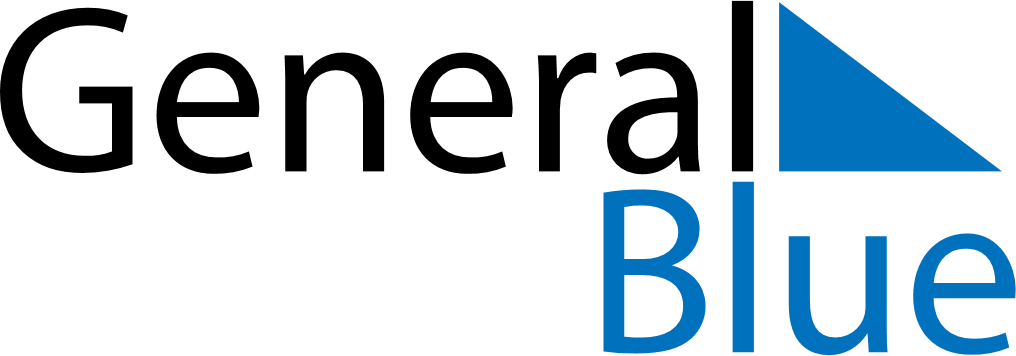 June 2025June 2025June 2025June 2025June 2025June 2025Saint BarthelemySaint BarthelemySaint BarthelemySaint BarthelemySaint BarthelemySaint BarthelemyMondayTuesdayWednesdayThursdayFridaySaturdaySunday12345678Pentecost9101112131415Whit Monday161718192021222324252627282930NOTES